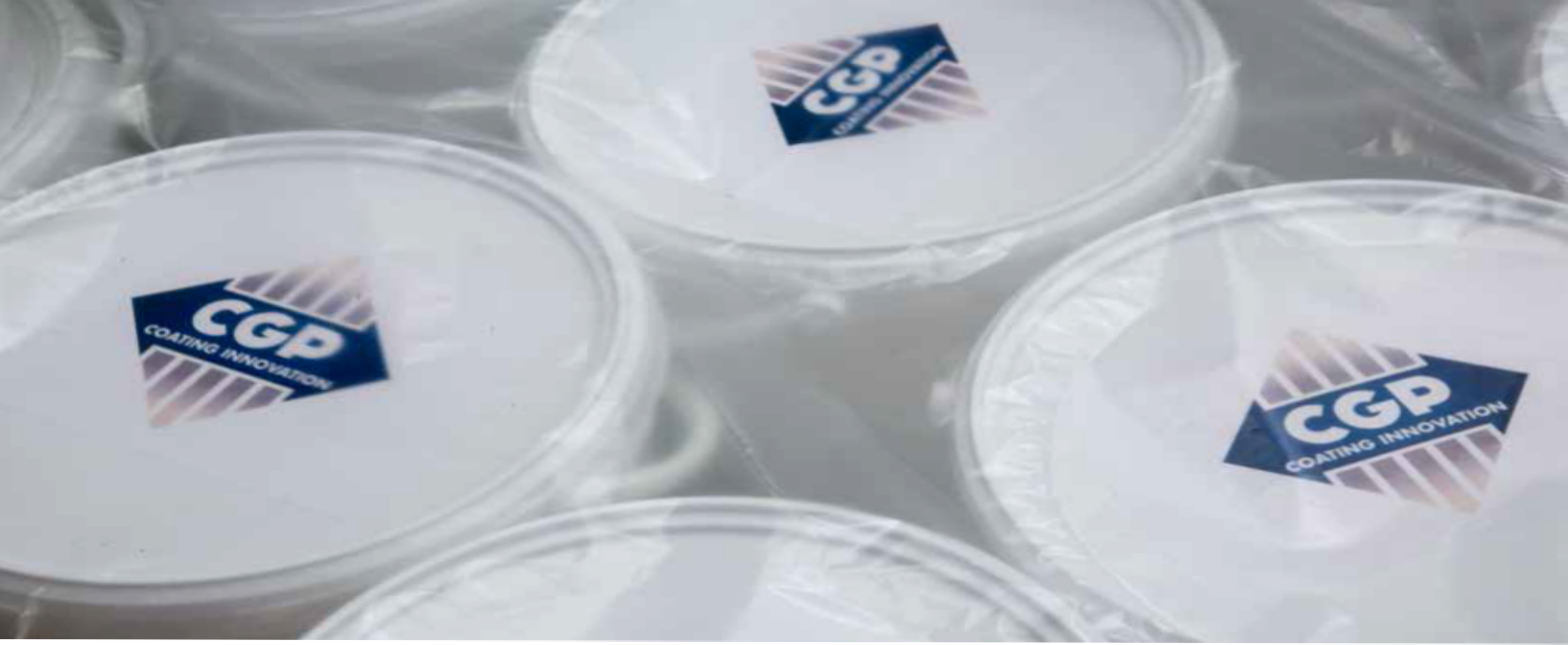 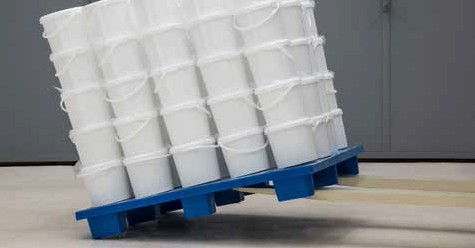 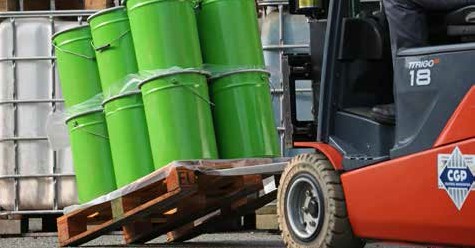 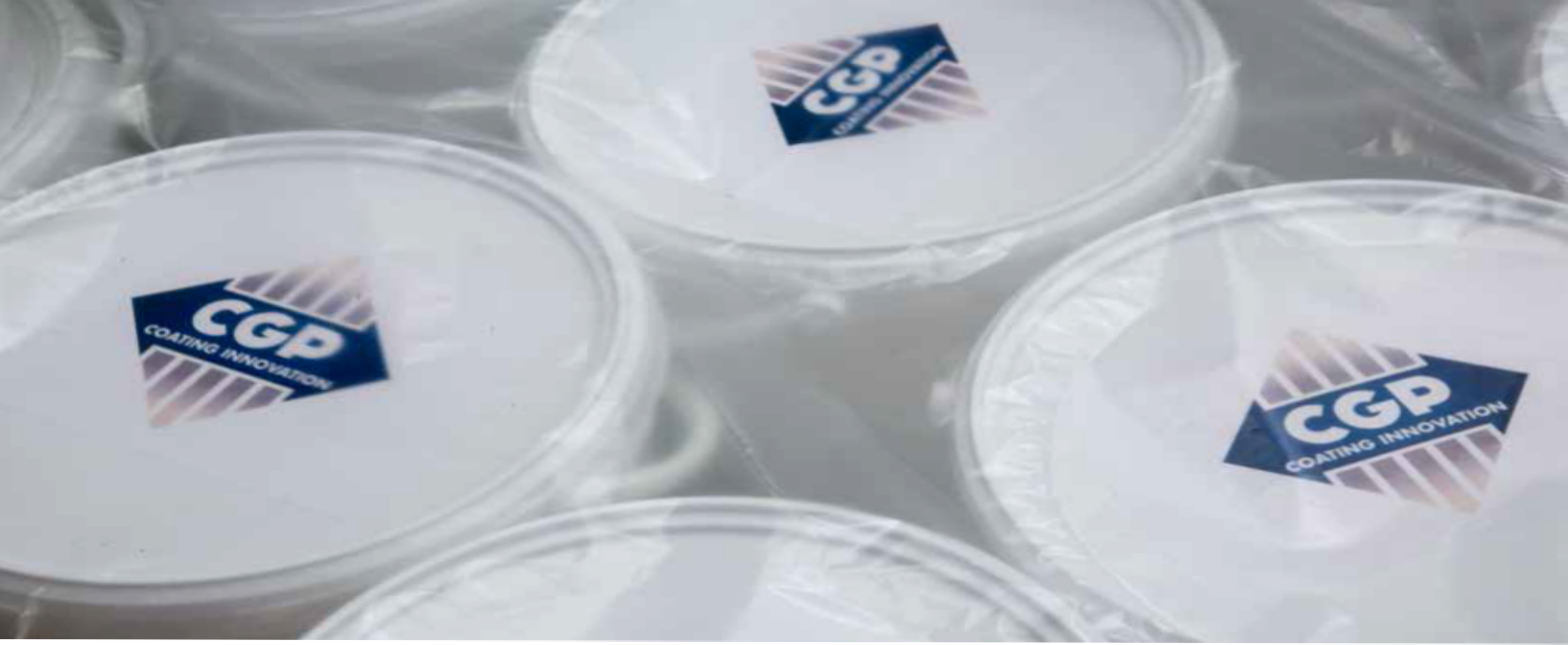 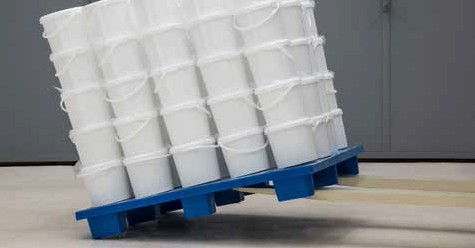 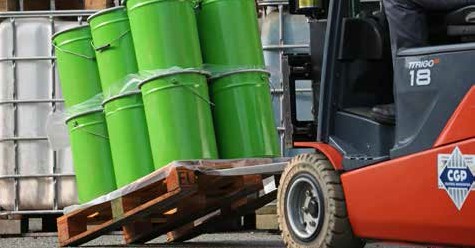 ピタットフィルム６５スベリ止めフィルム ノンスリップフィルム (MDPE)構成◎スベリ止め剤コーティング中密度ポリエチレンフィルム　６５μｍ品質◎高いスベリ止め　及び　防水性。◎透明で、柔軟性があり破けにくい特性。◎塵、ほこりが出ません。◎１００％リサイクルが可能です。◎直接食品に触れても無害　（証明書有り）用途◎あらゆる分野の包装形態を安定させます。ペール缶、ポリタンク、袋物等の移動に最適。◎食品、化粧品及び製薬におすすめ。特にプラスチックパレットで効果的です。◎手作業、又は自動化ラインに使用可能。自動ラインの場合はシート供給装置が必要です。◎雨や埃から商品を保護、屋外保管にも最適。トップカバーとしてもご使用頂けます。パレタイズ◎ロール幅：１２００ｍｍ◎巻き長さ：３００Ｍ◎ミシン目：１０００ｍｍ仕様有限会社ショウコウインターナショナル　　　〒540-0012大阪市中央区谷町４丁目５-９                                                                                               　　　TEL　06-6920-3279　FAX06-6920-3289                　　　URL　http://shoko-international.com材質中密度ポリエチレンフィルム中密度ポリエチレンフィルム規格重量60 g/sqm60 g/sqmISO 536傾斜角度≥ 65°≥ 65°静止摩擦係数≥ 0,8ISO 15359動摩擦係数≥ 0,78ISO 15359